Қарағанды облысы Білім басқармасының Қарағанды қаласы білім бөлімінің "№16 жалпы білім беретін мектеп" коммуналдық мемлекеттік мекемесі.Лауазымы:   қазақ, орыс  тілінде оқытатын музыка  пәнінің мұғалімі-12 сағат                       қазақ тілінде оқытатын мектепке дейінгі даярлық тобына тәрбиеші. Бала күтімі бойынша  демалыс уақытында.Қазақ   тілінде оқытатын көркем енбек (қыздар)  пәнінің мұғалімі-16 сағатАтауы: Қарағанды облысы білім басқармасы Қарағанды қаласы білім бөлімінің "№16 жалпы білім беретін мектеп".Негізгі қызметі: Қосымша білім берудің білім беретін оқу бағдарламаларына сәйкес білім беру процесін іске асыру.Орналасқан жері (мекенжайы): Қарағанды облысы, Қарағанды қаласы, Қазыбек би атындағы аудан, Язев көшесі, 13 а құрылыс, телефонКонкурсқа қатысушыларға қойылатын жалпы біліктілік талаптары: тиісті бейін бойынша жоғары және (немесе) жоғары оқу орнынан кейінгі педагогикалық немесе өзге де кәсіптік білім немесе педагогикалық қайта даярлығын растайтын құжат, жұмыс стажына талаптар қойылмайды, тиісті бейін бойынша техникалық және кәсіптік педагогикалық білім жұмыс стажына талаптар қойылмайды; Лауазымдық жалақысы: еңбек өтіліне және бар санатына қарай 166 мың теңгеден басталады.Лауазымдық міндеттері: Мемлекеттік жалпыға міндетті білім беру стандартына сәйкес оқытылатын пәннің ерекшелігін ескере отырып, білім алушыларды оқытуды және тәрбиелеуді жүзеге асырады;білім алушы мен тәрбиеленуші тұлғасының жалпы мәдениетін қалыптастыруға және оны әлеуметтендіруге ықпал етеді, білім алушылардың жеке қабілеттерін анықтайды және дамытуға жәрдемдеседі;білім алушыда педагогқа құрметпен қарауға тәрбиелейді, педагогтың аты мен әкесінің аты бойынша сыпайы қарым-қатынас немесе "мұғалім/учитель"тікелей қарым-қатынас арқылы қарым-қатынастың іскерлік стилі мен сөйлеу этикетін сақтауға үйретеді;     білім алушылардың жеке қажеттіліктерін ескере отырып, оқытудың жаңа тәсілдерін, тиімді нысандарын, әдістері мен құралдарын қолданады;      пәндер бойынша қысқа мерзімді және орта мерзімді (күнтізбелік-тақырыптық) жоспарлар, Бөлім үшін жиынтық бағалау және тоқсан үшін жиынтық бағалау үшін тапсырмалар жасайды;      бөлім бойынша жиынтық бағалауды және тоқсан бойынша жиынтық бағалауды өткізу қорытындысы бойынша талдау жүргізеді;      журналдарды (қағаз немесе электрондық)толтырады;      білім алушылар мен тәрбиеленушілердің мемлекеттік жалпыға міндетті білім беру стандартында көзделген деңгейден төмен емес тұлғалық, Жүйелік-қызметтік, пәндік нәтижелерге қол жеткізуін қамтамасыз етеді;      оқу бағдарламаларын, оның ішінде ерекше білім берілуіне қажеттілігі бар білім алушыларға арналған бағдарламаларды әзірлеуге және орындауға қатысады, оқу жоспарына және оқу процесінің кестесіне сәйкес олардың толық көлемде іске асырылуын қамтамасыз етеді;      білім алушылардың, тәрбиеленушілердің жеке қабілеттерін, қызығушылықтарын және бейімділіктерін зерделейді;      инклюзивті білім беру үшін жағдай жасайды;      ерекше білім беру қажеттіліктері бар білім алушының жеке қажеттіліктерін ескере отырып, оқу бағдарламаларын бейімдейді;      арнайы білім беру ұйымдарында оқытылатын пәннің ерекшелігін ескере отырып, дамудағы ауытқуларды барынша еңсеруге бағытталған білім алушыларды, тәрбиеленушілерді оқыту және тәрбиелеу бойынша жұмысты жүзеге асырады;      интерактивті Оқу материалдары мен цифрлық білім беру ресурстарын пайдалана отырып, қашықтықтан оқыту режимінде сабақтар ұйымдастырады;      әдістемелік бірлестіктердің, мұғалімдер қауымдастығының, әдістемелік, педагогикалық кеңестердің, желілік қоғамдастықтардың отырыстарына қатысады;      ата-аналарға арналған педагогикалық консилиумдарға қатысады;      ата-аналарға кеңес береді;      кәсіби құзыреттілікті арттырады;      еңбек қауіпсіздігі және еңбекті қорғау, өртке қарсы қорғау қағидаларын сақтайды;      білім беру процесі кезеңінде білім алушылардың өмірі мен денсаулығын қорғауды қамтамасыз етеді;      ата-аналармен немесе олардың орнындағы адамдармен ынтымақтастықты жүзеге асырады;      тізбесін білім беру саласындағы уәкілетті орган бекіткен құжаттарды толтырады;      білім алушылар мен тәрбиеленушілер арасында сыбайлас жемқорлыққа қарсы мәдениетті, академиялық адалдық қағидаттарын бойына сіңіреді.Конкурсқа қатысуға ниет білдірген тұлға хабарландыруда көрсетілген құжаттарды қабылдау мерзімінде келесі құжаттарды электрондық немесе қағаз түрінде жолдайды:      1) тиісті құжаттардың тізбесін көрсете отырып, Конкурсқа қатысу туралы өтініш;      2) жеке басын куәландыратын құжат не цифрлық құжаттар сервисінен алынған электронды құжат (идентификация үшін);      3) кадрларды есепке алу бойынша толтырылған жеке іс парағы (нақты тұрғылықты мекенжайы мен байланыс телефондары көрсетілген – бар болса);      4) Педагогтердің үлгілік біліктілік сипаттамаларымен бекітілген лауазымға қойылатын біліктілік талаптарына сәйкес білімі туралы құжаттардың көшірмелері;      5) еңбек қызметін растайтын құжаттың көшірмесі (бар болса);      6) "Денсаулық сақтау саласындағы есепке алу құжаттамасының нысандарын бекіту туралы" Қазақстан Республикасы Денсаулық сақтау министрінің міндетін атқарушының 2020 жылғы 30 қазандағы № ҚР ДСМ-175/2020 бұйрығымен бекітілген нысан бойынша денсаулық жағдайы туралы анықтама.      7) психоневрологиялық ұйымнан анықтама;      8) наркологиялық ұйымнан анықтама;      9) сертификаттаудан өту нәтижелері туралы сертификат немесе педагог-модератордан төмен емес қолданыстағы біліктілік санатының болуы туралы куәлік (бар болса);      10)  педагогтің бос немесе уақытша бос лауазымына кандидаттың толтырылған бағалау парағы.      11) тәжірибе жоқ кандидаттың бейнепрезентациясыКонкурс Қарағанды қаласы, Язев көшесі , 13 а құрылыс, "№16 жалпы білім беретін мектеп" КММ 8(7212) 35-34-18, sch16@kargoo.kz электрондық мекенжайы бойынша өткізіледі: Конкурсқа қатысу үшін құжаттарды қабылдау хабарландыру жарияланған күннен бастап жеті жұмыс күні ішінде жүзеге асырылады.Құжаттарды қабылдау "№16 жалпы білім беретін мектеп"КММ қабылдау бөлмесі арқылы сағат 13.00-ден 14.30-ға дейінгі түскі үзіліспен сағат 09.00-ден 18.00-ге дейін жүзеге асырылады.  Құжаттарды қабылдаудың басталу күні мен уақыты: 06.09.2023 ж., 09.00.-17.30 сағ.Құжаттарды қабылдаудың аяқталу күні мен уақыты: 15.09.2023 ж., 09.00.-17.30 сағ.Қарағанды облысы Білім басқармасының Қарағанды қаласы білім бөлімінің "№16 жалпы білім беретін мектеп" коммуналдық мемлекеттік мекемесі.Лауазымы: Педагог-кәсіби бағдар берушіАтауы: Қарағанды облысы білім басқармасы Қарағанды қаласы білім бөлімінің "№16 жалпы білім беретін мектеп".Негізгі қызметі: Қосымша білім берудің білім беретін оқу бағдарламаларына сәйкес білім беру процесін іске асыру.Орналасқан жері (мекенжайы): Қарағанды облысы, Қарағанды қаласы, Қазыбек би атындағы аудан, Язев көшесі, 13 а құрылыс, телефонКонкурсқа қатысушыларға қойылатын жалпы біліктілік талаптары: тиісті бейін бойынша жоғары және (немесе) жоғары оқу орнынан кейінгі педагогикалық немесе өзге де кәсіптік білім немесе педагогикалық қайта даярлығын растайтын құжат, жұмыс стажына талаптар қойылмайды, тиісті бейін бойынша техникалық және кәсіптік педагогикалық білім жұмыс стажына талаптар қойылмайды; Лауазымдық жалақысы: еңбек өтіліне және бар санатына қарай  135  мың теңгеден басталады. Біліктілікке қойылатын талаптар: тиісті бейін бойынша жоғары және (немесе) жоғары оқу орнынан кейінгі педагогикалық немесе өзге де кәсіптік білім немесе педагогикалық қайта даярлауды растайтын құжат, педагогикалық жұмыс өтілі кемінде 3 жыл;  және (немесе) білім беру ұйымының "үшінші біліктілік санатты басшысының орынбасары" немесе "екінші біліктілік санатты басшысының орынбасары" немесе "бірінші біліктілік санатты басшысының орынбасары" біліктілік санатының болуы не "педагог – сарапшы" біліктілігінің болуы немесе "педагог – зерттеуші" немесе "педагог – шебер" біліктілігінің болуы.Лауазымдық міндеттері:       мектепте кәсіптік бағдарлау жұмысын ұйымдастырады, кәсіптік бағдарлау жұмысына ұйымдастырушылық-әдістемелік басшылықты қамтамасыз етеді;      оқушылардың кәсібін саналы түрде таңдауға бағытталған қызметті жүзеге асырады;      білім алушыларға, тәрбиеленушілерге, оқушылардың ата-аналарына немесе оларды ауыстыратын тұлғаларға, педагогикалық ұжымға Мамандық таңдау бойынша шешім қабылдауда көмек көрсетеді;      қызығушылықтарын анықтау бойынша диагностика жүргізеді, кәсіби бағдарлы диагностиканы талдайды;      ерекше білім беру қажеттіліктері бар дарынды білім алушыларды, тәрбиеленушілерді психологиялық қолдауды жүзеге асырады, олардың дамуына жәрдемдеседі;      кәсіпорындарда экскурсиялар өткізеді, әртүрлі мамандықтағы қызықты адамдармен оқушылар үшін кездесулер (әңгімелесулер) ұйымдастырады;      кәсіби құзыреттілікті арттырады, заманауи әдістер мен технологияларды қолданады;      белгіленген нысан бойынша құжаттаманы жүргізеді;      балалардың өмірін, денсаулығын және құқықтарын қорғауды қамтамасыз етеді;      еңбек қауіпсіздігі және еңбекті қорғау, өртке қарсы қорғау қағидаларын сақтайды.     Білуге тиіс:      Қазақстан Республикасының Конституциясы, Қазақстан Республикасының Еңбек Кодексі, Қазақстан Республикасының "Білім туралы", "Педагог мәртебесі туралы", "Сыбайлас жемқорлыққа қарсы іс-қимыл туралы", "Қазақстан Республикасындағы тіл туралы" Заңдары және білім беруді дамытудың бағыттары мен перспективаларын айқындайтын өзге де нормативтік құқықтық актілер;      мемлекеттік жалпыға міндетті білім беру стандарты, педагогика, педагогикалық психология;      психодиагностика, психологиялық кеңес беру және психопрофилактика негіздері;      компьютерлік сауаттылық, оқу процесіндегі ақпараттық-коммуникациялық технологиялар;      педагогикалық этика нормалары;      еңбек қауіпсіздігі және еңбекті қорғау, өртке қарсы қорғау қағидалары, санитариялық қағидалар мен нормалар.Біліктілікке қойылатын талаптар:      жоғары және (немесе) жоғары оқу орнынан кейінгі педагогикалық немесе педагогикалық қайта даярлығын растайтын құжат, жұмыс стажына талаптар қойылмайды;      және (немесе) біліктілігінің жоғары және орта деңгейі болған кезде педагогикалық жұмыс өтілі: педагог-модератор үшін-кемінде 2 жыл; педагог-сарапшы үшін-кемінде 3 жыл; педагог-зерттеуші үшін-кемінде 4 жыл;      және (немесе) біліктілігінің жоғары деңгейі болған жағдайда педагог-шебер үшін педагогикалық жұмыс өтілі – 5 жыл.  Кәсіби құзыреттерді айқындай отырып, біліктілікке қойылатын талаптар:      1) "педагог":      сәйкес келуі тиіс жалпы талаптарға қойылатын педагог-профориентатору, сондай-ақ:      мектепте кәсіптік бағдарлау жұмысын ұйымдастырады, кәсіптік бағдарлау жұмысына ұйымдастырушылық-әдістемелік басшылықты қамтамасыз етеді;      оқушылардың өзін-өзі кәсіби анықтау әдістемелерін әзірлеуді және байқаудан өткізуді жүзеге асырады;      кәсіби өзін-өзі анықтау мәселелері бойынша оқушылардың қызығушылықтарына зерттеу жүргізеді;      өңірлік еңбек нарығындағы қажеттіліктер туралы әдістемелік және анықтамалық материалдарды жинауды, талдауды және жүйелеуді жүзеге асырады;      2) "педагог – модератор":      "педагог" біліктілігіне қойылатын жалпы талаптарға, сондай-ақ:      оқушыларға еңбек нарығының қажеттіліктеріне сәйкес мамандық таңдауға көмек көрсетеді, әр оқушының жеке бағытын жасауды үйлестіреді;      ұйымдастырушы-педагогтермен-сынып жетекшілерімен, педагог-психологтармен және медицина қызметкерлерімен бірлесіп Оқушылардың психофизиологиялық дамуына, жеке қызығушылықтары мен уәждемелеріне талдау жүргізеді;      оқушылардың жеке ерекшеліктері мен оқу жетістіктерін диагностикалау негізінде оқушылармен, олардың ата-аналарымен немесе өзге де заңды өкілдерімен консультациялық жұмыс жүргізеді;      кәсіптік бағдар беру мәселелерінде әлеуметтік әріптестермен өзара іс-қимылды ұйымдастырады және жүзеге асырады;      3) "педагог – сарапшы":      біліктілікке сәйкес келуі тиіс: "педагог-модератор", сондай-ақ:      оқушылардың кәсіби өзін-өзі анықтау және мансапты жоспарлау мәселелерінде бағдарламаларды, ережелерді, жоспарларды, меморандумдарды, әлеуметтік практикаларды, жобаларды және өзге де құжаттарды әзірлеуге және іске асыруға қатысады;      жеке сандық білім беру ресурстарын жасайды;      өңірлік еңбек нарығындағы қажеттіліктер туралы әдістемелік және анықтамалық материалдарды жинауды, талдауды және жүйелеуді жүзеге асырады;      кәсіби кеңес беру мен кәсіптік бағдарлау жұмысының заманауи отандық, шетелдік тәжірибесін жинақтайды, жүйелейді және практикаға енгізеді;      4) "педагог-зерттеуші":      "педагог-сарапшы" біліктілігіне, сондай-ақ:      азаматтық сана-сезімі мен патриотизмі бар оқушы тұлғасының жалпы мәдениетін қалыптастыруға ықпал етеді, оқушылардың жеке қабілеттері мен академиялық адалдығын дамытуға ықпал етеді;      оқушылардың жеке қабілеттерін диагностикалаудың заманауи әдістерін қолданады, оқушылармен жұмыста нәтижелілікті қамтамасыз етеді;      оқушының қызығушылығы мен жеке ерекшеліктерін ескере отырып, мұғаліммен бірге негізгі және жоғары мектептерде оқу үшін бейінді пәндерді таңдауға жәрдемдеседі;      бойынша іс-шаралар, семинарлар, мастер-кластар өткізеді.      кәсіби кеңес беру және кәсіби бағдар беру жұмысы;      5) "шебер-педагог":      "педагог-зерттеуші" біліктілігіне, сондай-ақ:      авторлық бағдарламаның болуы немесе облыстық оқу-әдістемелік кеңесте және РОӘК-де мақұлдау алған, басып шығарылған оқу-әдістемелік құралдардың, оқу-әдістемелік кешендердің авторы (тең авторы) болу;      тәлімгерлікті жүзеге асыру және облыс/республикалық маңызы бар қалалар және астана деңгейінде кәсіби қоғамдастық желісін дамытуды жоспарлау, білім беру саласындағы уәкілетті орган бекіткен республикалық және халықаралық кәсіби конкурстардың қатысушысы болу.Конкурсқа қатысуға ниет білдірген тұлға хабарландыруда көрсетілген құжаттарды қабылдау мерзімінде келесі құжаттарды электрондық немесе қағаз түрінде жолдайды:      1) тиісті құжаттардың тізбесін көрсете отырып, Конкурсқа қатысу туралы өтініш;      2) жеке басын куәландыратын құжат не цифрлық құжаттар сервисінен алынған электронды құжат (идентификация үшін);      3) кадрларды есепке алу бойынша толтырылған жеке іс парағы (нақты тұрғылықты мекенжайы мен байланыс телефондары көрсетілген – бар болса);      4) Педагогтердің үлгілік біліктілік сипаттамаларымен бекітілген лауазымға қойылатын біліктілік талаптарына сәйкес білімі туралы құжаттардың көшірмелері;      5) еңбек қызметін растайтын құжаттың көшірмесі (бар болса);      6) "Денсаулық сақтау саласындағы есепке алу құжаттамасының нысандарын бекіту туралы" Қазақстан Республикасы Денсаулық сақтау министрінің міндетін атқарушының 2020 жылғы 30 қазандағы № ҚР ДСМ-175/2020 бұйрығымен бекітілген нысан бойынша денсаулық жағдайы туралы анықтама.      7) психоневрологиялық ұйымнан анықтама;      8) наркологиялық ұйымнан анықтама;      9) сертификаттаудан өту нәтижелері туралы сертификат немесе педагог-модератордан төмен емес қолданыстағы біліктілік санатының болуы туралы куәлік (бар болса);      10)  педагогтің бос немесе уақытша бос лауазымына кандидаттың толтырылған бағалау парағы.      11) тәжірибе жоқ кандидаттың бейнепрезентациясыКонкурс Қарағанды қаласы, Язев көшесі , 13 а құрылыс, "№16 жалпы білім беретін мектеп" КММ 8(7212) 35-34-18, sch16@kargoo.kz электрондық мекенжайы бойынша өткізіледі: Конкурсқа қатысу үшін құжаттарды қабылдау хабарландыру жарияланған күннен бастап жеті жұмыс күні ішінде жүзеге асырылады .Құжаттарды қабылдау "№16 жалпы білім беретін мектеп"КММ қабылдау бөлмесі арқылы сағат 13.00-ден 14.30-ға дейінгі түскі үзіліспен сағат 09.00-ден 18.00-ге дейін жүзеге асырылады.  Құжаттарды қабылдаудың басталу күні мен уақыты: 06.09.2023 ж., 09.00.-17.30 сағ.Құжаттарды қабылдаудың аяқталу күні мен уақыты: 15.08.2023 ж., 09.00.-17.30 сағ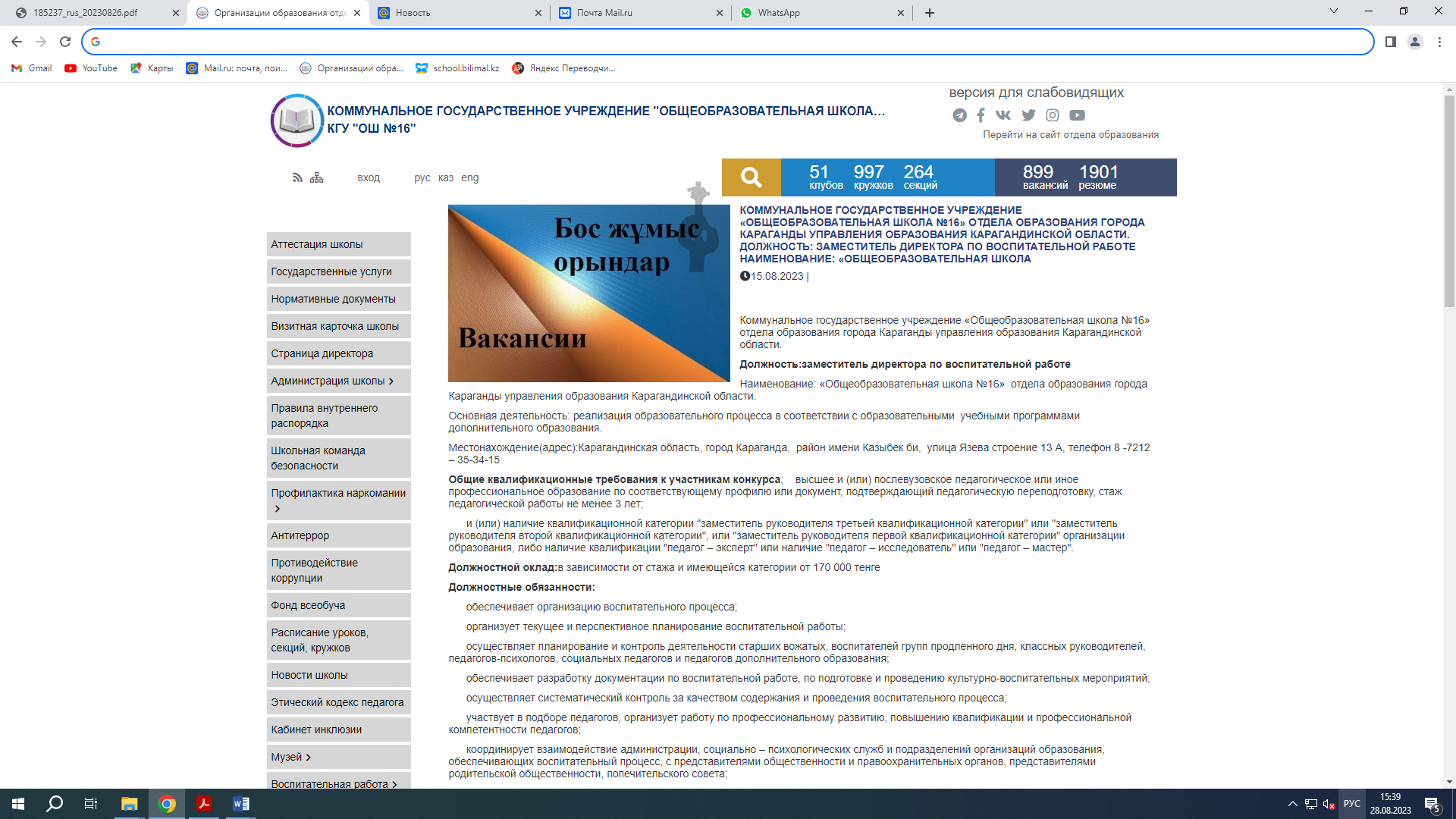 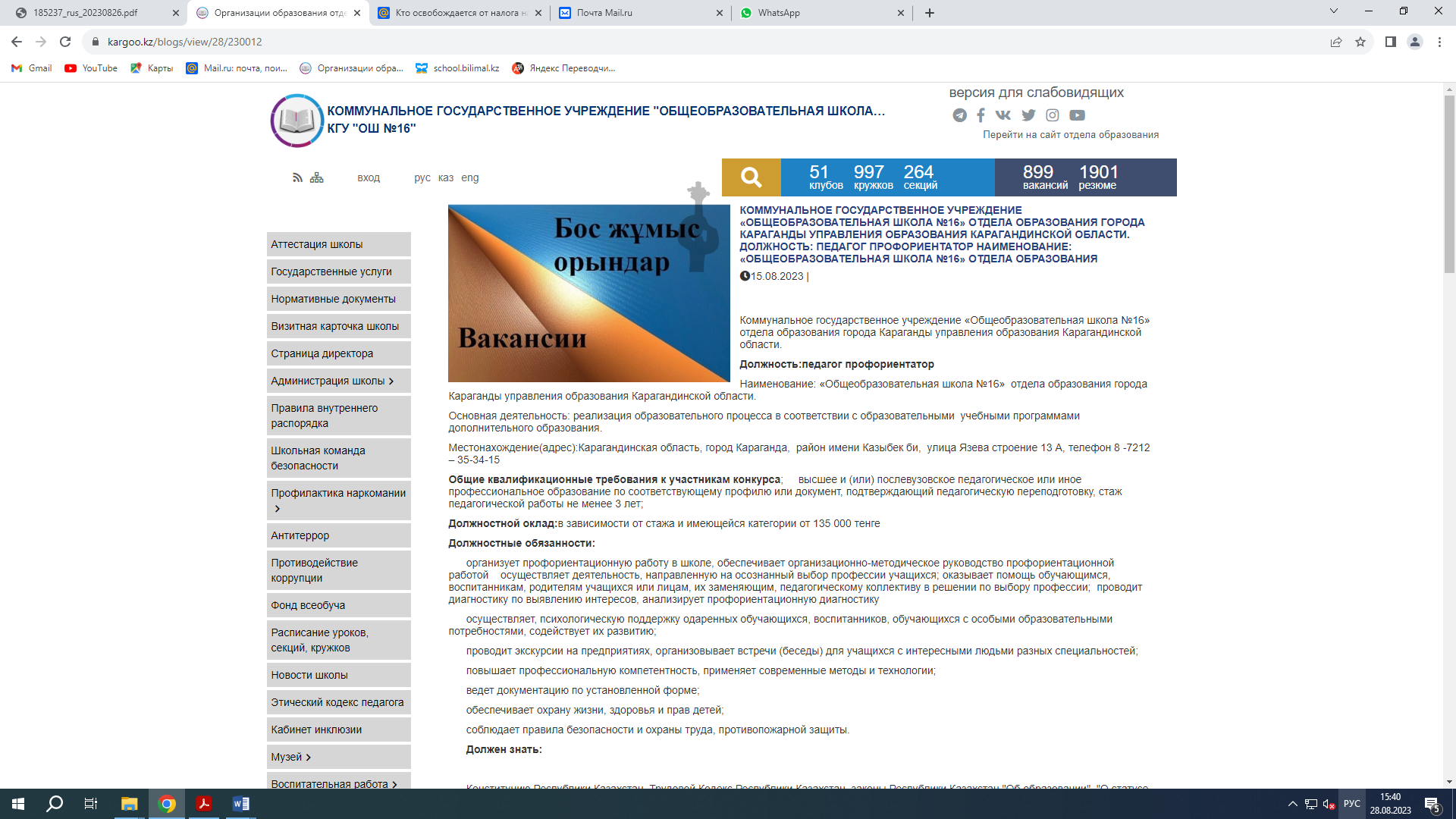 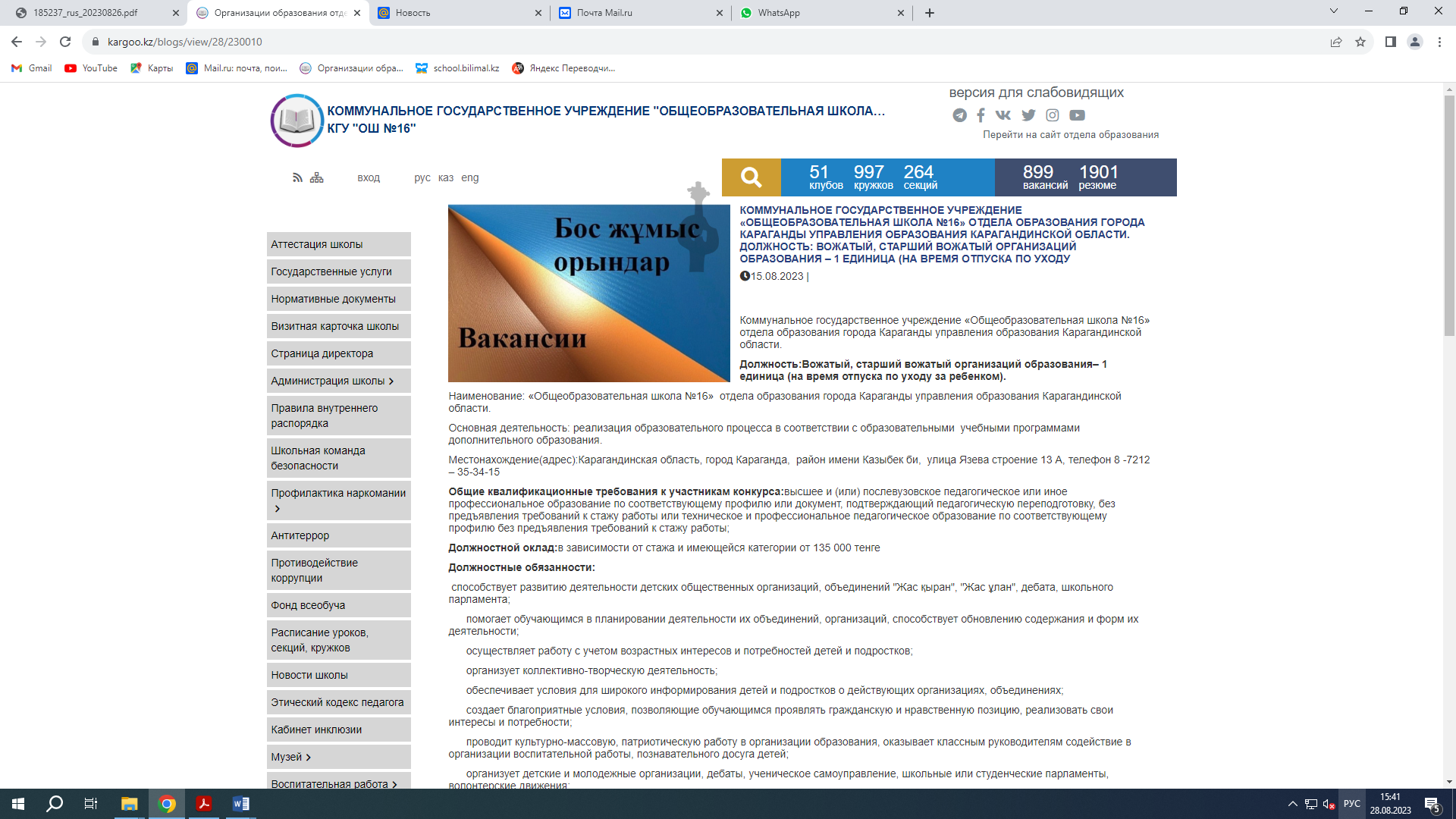 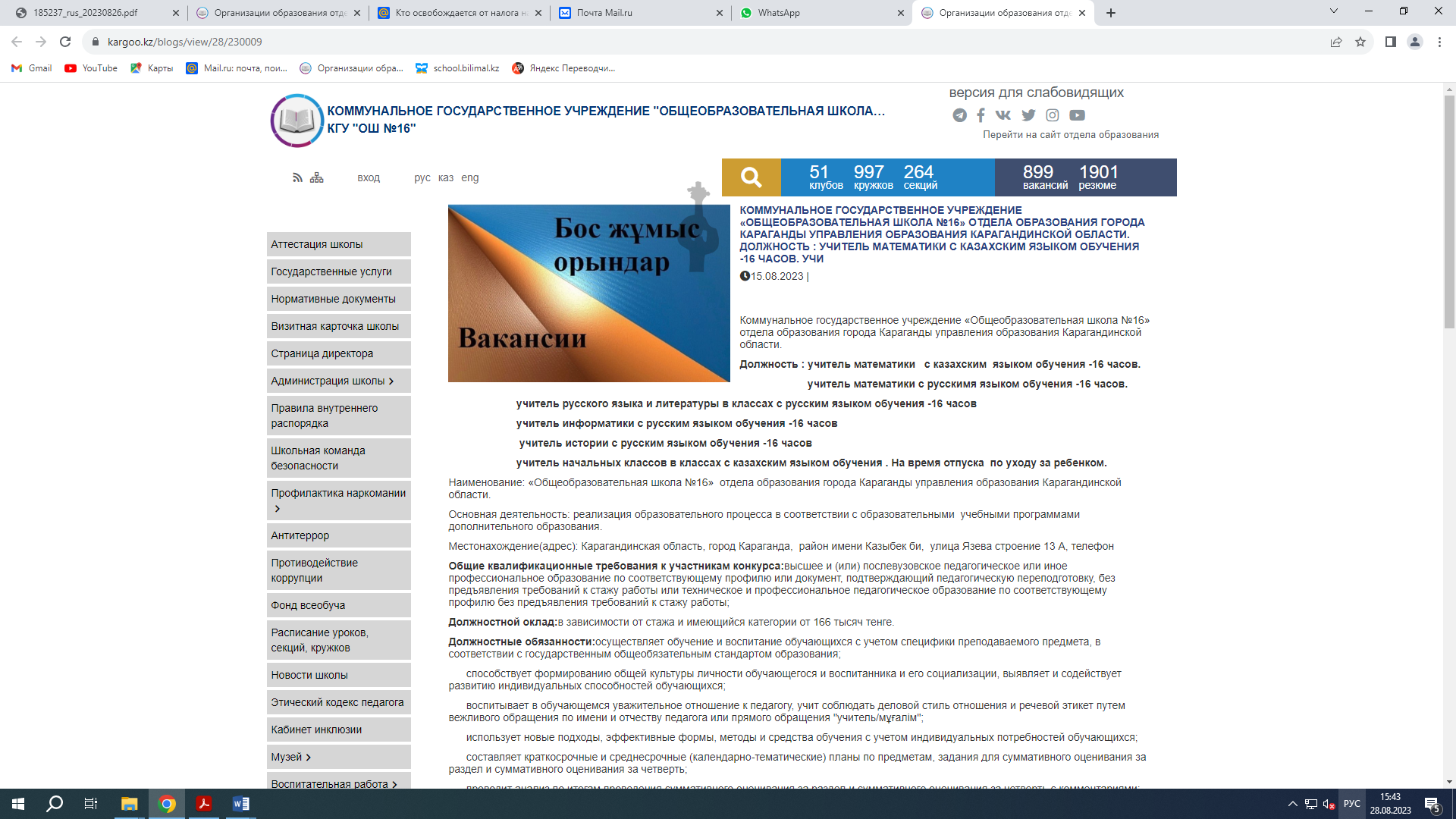 